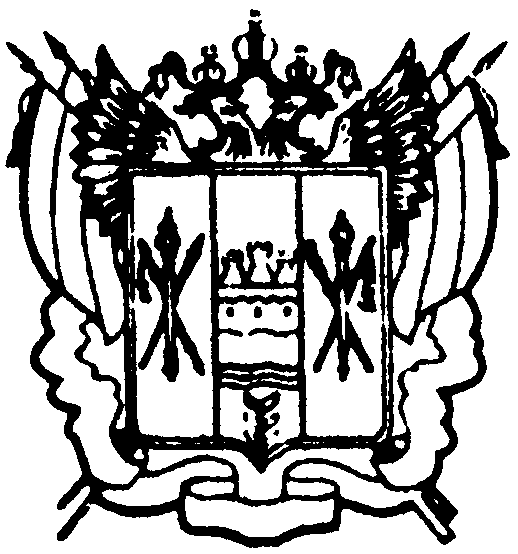 администрациЯ Цимлянского районаПОСТАНОВЛЕНИЕ06.08.2018   	                                   № 509                                        г. ЦимлянскО порядке предоставления адресной социальной выплаты в связи с ростом тарифов для населенияв сфере холодного водоснабжения и водоотведения отдельным категориям граждан, проживающим в Цимлянском районеВ целях реализации Областного закона от 22.10.2004 № 174-ЗС «Об адресной социальной помощи в Ростовской области», в соответствии с постановлением Правительства Ростовской области от 30.12.2011 № 311          «О порядке предоставления адресной социальной выплаты, а также о порядке расходования средств областного бюджета на ее предоставление», Администрация Цимлянского районаПОСТАНОВЛЯЕТ:1. Утвердить Порядок предоставления адресной социальной выплаты в связи с ростом тарифов для населения в сфере холодного водоснабжения и водоотведения отдельным категориям граждан, проживающим в Цимлянском районе, согласно приложению.2. Управлению социальной защиты населения муниципального образования «Цимлянский район» Ростовской области (Ночевкина Е.Н.) организовать учет граждан, имеющих право на получение адресных социальных выплат в связи с ростом тарифов для населения в сфере холодного водоснабжения и водоотведения отдельным категориям граждан, проживающим в Цимлянском районе.3. Определить Государственное унитарное предприятие Ростовской области «Управление развития систем водоснабжения» участок Цимлянский  филиала «Шахтинский»  (А.В. Шашкин) уполномоченным органом по расчету размеров адресной социальной выплаты в связи с ростом тарифов на холодное водоснабжение и водоотведение. 	4. Признать утратившим силу постановление Администрации Цимлянского района от 28.10.2016 № 488 «О порядке предоставления адресной социальной выплаты в связи с ростом тарифов для населения в сфере холодного водоснабжения и водоотведения, отдельным категорий граждан, проживающих в Цимлянском районе».	5. Контроль за выполнением постановления возложить на заместителя главы Администрации Цимлянского района по социальной сфере Кузину С.Н.Глава АдминистрацииЦимлянского района                                                                        В.В. СветличныйПостановление вноситуправление социальной защиты населенияПриложение к постановлениюАдминистрации Цимлянского района от 06.08.2018 № 509Порядок предоставления адресной социальной выплаты в связи с ростом тарифов для населения в сфере холодного водоснабжения и водоотведения отдельным категориям граждан, проживающим в Цимлянском районе	1. Настоящий Порядок устанавливает механизм предоставления адресной социальной выплаты в связи с ростом тарифов для населения в сфере холодного водоснабжения и водоотведения (далее – адресная социальная выплата) отдельным категориям граждан, проживающим в Цимлянском районе.	2. Адресная социальная выплата предоставляется отдельным категориям граждан Российской Федерации, проживающих в Цимлянском районе, в том случае, если тарифы для организаций коммунального комплекса с учетом уровня платежа граждан за коммунальные услуги по холодному водоснабжению и водоотведению установлены выше критериев доступности платы за холодную воду и отведение сточных вод.	3. Учет заявлений на получение адресной социальной выплаты осуществляет управление социальной защиты населения муниципального образования «Цимлянский район» (далее – управление социальной защиты населения) по месту жительства на основании следующих документов:	- заявление с указанием способа доставки (выплаты) адресной социальной выплаты по форме согласно приложению к настоящему Порядку;	- копии документов, удостоверяющих личность заявителя и лиц, зарегистрированных с ним по месту его жительства, и подтверждающих гражданство Российской Федерации (с предъявлением оригиналов);	- справки о составе семьи.	4. Адресная социальная выплата назначается с даты вступления в силу нормативных правовых актов Региональной службы по тарифам Ростовской области, устанавливающих тарифы для организаций коммунального комплекса, с учетом уровня платежа граждан за коммунальные услуги по холодному водоснабжению и водоотведению, установленного органами местного самоуправления на очередной финансовый год. Ее назначение не зависит от даты обращения за ее получением.	Состав семьи, на который рассчитывается адресная социальная выплата, определяется управлением социальной защиты населения на основании справки о составе семьи на тот месяц, в котором изменились тарифы для населения на услуги по холодному водоснабжению и водоотведению.	В случае, если плата за жилое помещение и коммунальные услуги производится по месту пребывания, адресная социальная выплата может быть назначена по данному месту при предъявлении справки о неполучении адресной социальной выплаты по месту жительства.	5. Обстоятельства, влияющие на изменение размера адресной социальной выплаты, в случае перемены места жительства, изменения состава семьи и в иных случаях, учитываются с 1-го числа месяца, следующего за месяцем, в котором произошли данные изменения.	В случае снятия с регистрационного учета, зачисления на полное государственное обеспечение или в государственное стационарное учреждение социального обслуживания, лишения свободы по приговору суда, смерти получателя и в других случаях, предусмотренных законодательством Российской Федерации, учет граждан на получение адресной социальной выплаты прекращается с 1-го числа месяца, следующего за месяцем, в котором данные основания возникли.	Получатели адресной социальной выплаты в течение одного месяца после наступления событий, предусмотренных в настоящем пункте, обязаны представить в управление социальной защиты населения документы, подтверждающие такие события.	6. Заявитель несет ответственность за достоверность представленных сведений и документов.	Управление социальной защиты населения вправе проверять подлинность представленных заявителем документов, полноту и достоверность содержащихся в них сведений путем направления официальных запросов в органы государственной власти Российской Федерации, органы государственной власти субъектов Российской Федерации, органы местного самоуправления, другие органы и организации.	7. На основании представленных заявителем документов, указанных в пунктах 3–6 настоящего Порядка, управление социальной защиты населения формирует банк данных (осуществляет компьютерный учет) заявителей на получение адресной социальной выплаты и не позднее 20-го числа текущего месяца передает сведения о них уполномоченным органам по расчету размеров  адресной социальной выплаты в связи с ростом тарифов на холодное водоснабжение и водоотведение (далее – уполномоченный орган).	8. Уполномоченный орган ежемесячно устанавливает наличие оснований, определенных пунктом 2 настоящего Порядка, у заявителей на предоставление адресной социальной выплаты и производит ее расчет.	Размер адресной социальной выплаты определяется по формуле 
(в рублях):РАСВ = (ТВС х Увс - КДвс) х ФПКвс + (ТВО х Уво - Кдво) х ФПКво,	где РАСВ – размер адресной социальной выплаты;	ТВС – тариф в сфере холодного водоснабжения, установленный для организации коммунального комплекса Цимлянского района (в рублях на 1 куб. м с учетом НДС);	Увс – уровень платежа граждан за коммунальную услугу по холодному водоснабжению, установленный по муниципальному образованию;	КДвс – критерий доступности платы за холодную воду (в рублях на 
1 куб. м с учетом НДС);	ФПКвс – фактическое потребление холодной воды, исходя из показаний приборов учета холодной воды на одно жилое помещение (в куб. м), а в случае их отсутствия – по установленным в муниципальном образовании нормативам потребления коммунальной услуги по холодному водоснабжению, умноженным на количество потребителей услуг, проживающих в данном жилом помещении, но не более социальных норм потребления холодной воды, умноженных на количество потребителей, проживающих в жилом помещении;	ТВО – тариф в сфере водоотведения, установленный для организации коммунального комплекса, оказывающей услуги в Цимлянском районе (в рублях на 1 куб. м с учетом НДС);	Уво – уровень платежа граждан за коммунальную услугу по водоотведению, установленный Цимлянском районе;	КДво – критерий доступности платы за отведение сточных вод (в рублях на 1 куб. м с учетом НДС);ФПКво – фактический расход отведения сточных вод, исходя из показаний приборов учета воды на одно жилое помещение (в куб. м), а в случае их отсутствия – по установленным в муниципальном образовании нормативам потребления данной коммунальной услуги, умноженным на количество потребителей услуг, проживающих в данном жилом помещении, но не более социальных норм потребления данной коммунальной услуги, умноженных на количество потребителей, проживающих в жилом помещении.	9. Для получателей субсидий на оплату жилого помещения и коммунальных услуг (далее – жилищная субсидия) размер адресной социальной выплаты учитывается в совокупном доходе семьи или одиноко проживающего гражданина.	В случае, если размер адресной социальной выплаты влияет на уменьшение размера жилищной субсидии либо влечет прекращение права на ее получение, производится перерасчет размера жилищной субсидии в порядке, предусмотренном постановлением Правительства Российской Федерации от 14.12.2005 № 761 «О предоставлении субсидий на оплату жилого помещения и коммунальных услуг».	10. Адресная социальная выплата предоставляется гражданам ежемесячно при отсутствии у них задолженности по оплате услуг по холодному водоснабжению и водоотведению более 2 месяцев.	В случае наличия задолженности за услуги по холодному водоснабжению и водоотведению социальная выплата приостанавливается до погашения задолженности и гражданину в течение 10 дней направляется уведомление о приостановлении адресной социальной выплаты с указанием причин приостановления. Адресная социальная выплата восстанавливается после погашения задолженности с месяца, с которого она была приостановлена.	11. Уполномоченный орган по расчету размеров адресной социальной выплаты в связи с ростом тарифов на холодное водоснабжение и водоотведение на основании заключенного соглашения о предоставлении информации, необходимой для расчета адресной социальной выплаты,  ежемесячно, в срок не позднее 25-го числа текущего месяца, на основании сведений управления социальной защиты населения формирует списки получателей на магнитных (бумажных) носителях с указанием начисленных сумм адресной социальной выплаты и направляет в управление социальной защиты населения.12. Управление социальной защиты населения на основании информации, полученной от уполномоченных органов по расчету адресной социальной выплаты на холодное водоснабжение и водоотведение, в течение 3 рабочих дней формирует выплатные ведомости (списки) и передает их в кредитные организации (банки), почтовые и (или) доставочные предприятия.	13. На основании описей управления социальной защиты населения министерство труда и социального развития Ростовской области
до 20-го числа следующего месяца перечисляет адресную социальную выплату в денежной форме на счета граждан в кредитные организации (банки), почтовые и (или) доставочные предприятия.	14. Руководители уполномоченных органов по расчету размеров адресной социальной выплаты в связи с ростом тарифов на водоснабжение и водоотведение и управление социальной защиты населения несут персональную ответственность за достоверность сведений, служащих основанием для предоставления адресной социальной выплаты.Приложениек Порядку предоставления адресной социальной выплаты в связи с ростом тарифов для населения в сфере холодного водоснабжения и водоотведения отдельным категориям граждан, проживающим в Цимлянском районеВ УСЗН МО «Цимлянский район» РО____________________________________________________________гражданина (ки)  ___________________________________________,проживающего (ей) (зарегистрированного (ой)) по адресу _______________________   ____________________________,номер контактного телефона _____________________________ЗАЯВЛЕНИЕ	1. Прошу предоставить адресную социальную выплату в связи с ростом тарифов для населения в сфере холодного водоснабжения и водоотведения 
с учетом совместно проживающих (зарегистрированных) со мной членов моей семьи:и перечислять ее на мой лицевой счет в кредитной организации (через организацию почтовой связи или доставочное предприятие)  ________________________________________________________________________________________________________________________________________.	2. К заявлению прилагаю документы и копии документов в количестве
 ___штук, в том числе: ________________________________________________.                              (перечисляется перечень всех документов, предоставляемых заявителем)	В случае изменения состава семьи, места жительства и в иных случаях, влекущих изменение размера адресной социальной выплаты или прекращение 
ее предоставления, обязуюсь в течение одного месяца после наступления указанных событий представить подтверждающие документы.	Предупрежден (а) об ответственности за достоверность представленных мною сведений и документов, в которых они содержатся._______________________/__________________/ «___»__________20__г.      (подпись заявителя)                                  (Ф.И.О.)	Заявление и документы в количестве ___ штук приняты:_______________________/__________________/ «___»__________20__г.(подпись должностного лица)                       (Ф.И.О.)	Дело сформировано:_______________________/__________________/ «___»__________20__г.(подпись должностного лица)                        (Ф.И.О.)	Дело проверено:_______________________/__________________/ «___»__________20__г.(подпись должностного лица)                         (Ф.И.О.)Верно: исполняющий обязанностиуправляющего делами                                                                        Н.К. Гетманова№ п/пФамилия, имя, отчествоДата рожде-нияСерия, номер паспорта или иного документа, удостоверяющего личность, кем и когда выдан Родствен-ные связиОтметка о регистрации(число, месяц, год) (указывается: «по месту жительства» либо «по месту пребывания»)123456